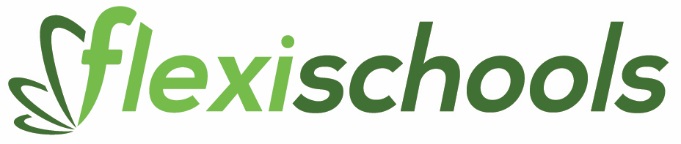 The P & C have been working hard to implement Flexischools for Canteen/Hot Food Wednesdays and Uniform Shop and other P & C functions.Important Information:Parents are required to Register for Flexischools  - go to www.flexischools.com.auFollowing the prompts on screen – if any parents are having trouble setting up their account you need to call 1300 361 769 and the helpful customer service people will help youYou can choose to “Top – Up” your account using Visa, Master Card and PayPal  - fees apply with these methods OR Direct Deposit – No fees with this option but it takes a few days for the money to transfer and use.A service fee of $0.29 will be paid to Flexischools on each order as an admin fee. Please consider the time this is saving the volunteers before debating this point or voicing negative comments about the service. This service will create reports and tally orders to help canteen volunteers and assist with banking functions.Also a Bag Fee of $0.05 will be added to your order to cover the cost of the P & C purchasing Paper Bags to deliver the food to your child.The cut off time for ordering canteen recess & lunch orders is 9:30am of that morning.If you have arranged an order for your child during the week and your child is sick/away please call the school to talk to the canteen Coordinator to cancel the order by 10am of that day and your money will be refunded to your account.MONDAY 29th August 2016 is the first day Flexischools is available for ordering Canteen Recess and Lunch Orders and Hot Food Wednesday.ONLY FOR MONDAY 29th August & FRIDAY 2nd September – If you order via Flexischools your child can have a FREE Slushie  - YOU WILL NEED TO SELECT THE FREE SLUSHIE OPTION IN THE ORDERING SCREEN for your child to be eligible for this special.By MONDAY 12th September Recess and Lunch Orders – will ONLY be filled via FlexischoolsNote: If you have prepaid the whole of term 3 hot food Wednesday lunches already, you are not required to order again on Flexischools. Also Uniform Shop Flexishcool Functions will go live shortly – it will be advertising in the Newsletter soonIn the future you will be able the access the Flexischools site via the Glenorie Public School APP.Any questions can be directed to Kate Devaney on 0411 263 419 or Dennise Williams via email: glenoriepandc@gmail.comPlease support the P & C as we move into the future with our canteen operationsKate Devaney and Dennise Williams